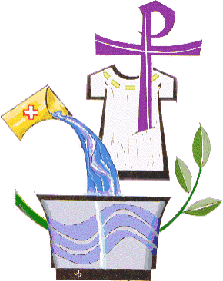 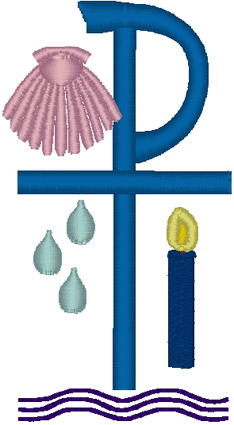 Commitment for BaptismWe/I the parent/s of 	__________________________________________ask that the parish accept our/my child as a candidate for Baptism.As parents/guardians we commit ourselves to the Parish Sacramental Program here at _______________________________________________________and promise to participate fully as a family in the Parish Sacramental Program. We/I understand that in asking to have our child baptized we/I accept the responsibility of training them in the faith and to teach them about the Church.  It is our/my duty to bring them up to keep God’s commandments as Christ taught us, by loving God and our neighbor.We/I ask that the parish community support us in prayer during this time of preparation.Signed________________________________________________________________PLEASE SIT AT THE FRONT RIGHT HAND SIDE OF THE CHURCH IN THE RESERVED SEATING.This form must be handed to the Priest before the start of Mass at which the commitment is to be made.